Publicado en Zaragoza el 02/07/2024 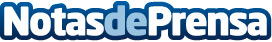 Iberpropano convierte Bielsa en el primer municipio español con suministro de gas propano renovableEl biopropano, que será suministrado por Repsol, es compatible con los consumos ya existentes de propano convencional, por lo que toda persona o empresa que lo desee puede optar por esta opción medioambiental para reducir su huella de carbono. El uso de esta fuente energética es una de las sugerencias de la Unión Europea para mejorar la eficiencia energética en los edificios, recogida en su directiva EPBD, que obliga a crear edificaciones de emisiones cero (nZEB)Datos de contacto:Verónica MadridMarketing900 866 307 Nota de prensa publicada en: https://www.notasdeprensa.es/iberpropano-convierte-bielsa-en-el-primer Categorias: Nacional Madrid Cataluña Aragón Ecología Sostenibilidad Industria Minera Otras Industrias Sector Energético http://www.notasdeprensa.es